 High Country Working Equitation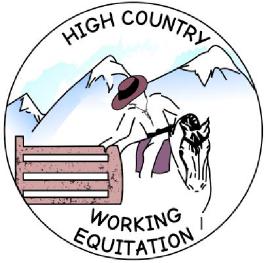 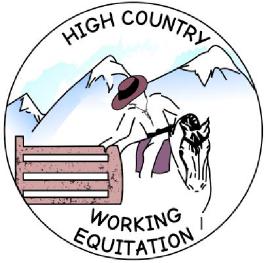 2021 Membership Form (January 1st, 2021– December 31st, 2021)*Note: The attached Liability Release Form, which includes a media release clause, must be signed and sent in with the membership application.WAIVER AND INFORMED CONSENT TO PARTICIPATE IN EQUESTRIANACTIVITIESColorado Equine Liability FormNOTICE: Please read this document before signing. Signing this document affirms that you have read it and 
understand it in its entirety. This document is in effect on this and all future days. 
The Equine Activity Liability laws of the State of Colorado, C.R.S. 13-21-119, state among its statutory provisions 
that: WARNING: Under Colorado Law, an equine professional is not liable 
for an injury to or the death of a participant in equine activities resulting from the inherent risks of equine activities, 
pursuant to section 13-21-119, Colorado Revised Statutes.This AGREEMENT AND RELEASE FROM LIABILITY is entered into on this	day of	, in the year	, by and between High Country Working Equitation (HCWE), a 
Colorado nonprofit corporation, and property owners (Owners) hosting events for HCWE, and(print rider name):	(RIDER). In exchange for the privilege of participation 
in HCWE activities and the use of the Owners’ property, facilities, livestock provided for use, the Rider, his/her heirs, successors, assigns and legal representatives, hereby expressly agree to the following:I agree and acknowledge that horseback riding and all equine activities are inherently dangerous activities AND that these activities will expose me to above normal risks of bodily injury and/or death.I agree that I am responsible for my own safety and that of my equine mount while engaging in any and all equine activities with HCWE on the Owners’ property or elsewhere.I agree to acknowledge and comply with all of the HCWE and Owners’ rules and regulations pertaining to any and all equine activities occurring at the Owners’ facility and I agree to my personal responsibility for wearing protective gear appropriate for equine activities to ensure my or Rider’s safety while engaging in such activities.I understand the risks involved in equine activities and I AGREE TO ASSUME ANY AND ALL RISKS INVOLVED IN RIDER’S USE OF OR PRESENCE UPON OWNERS’ property while engaging in any equine activity without limitation and including the risks of death, bodily injury, property damage, falls, kicks, bites, unavailability of emergency medical care, and/or the ordinary negligence and/or deliberate act of another person.I agree that HCWE, its officer, directors, members and volunteers; the Owners’ and their agents and employees; and other participating riders (collectively the “Released Parties”) are NOT liable for any injury to or the death of Rider, a participant in equine activities, or someone observing the activities resulting from the inherent risks of equine activities.I agree to hold the Released Parties harmless and hereby release them from any and all liability whatsoever, including acts of ordinary negligence, associated with any equine activity conducted by or related to HCWE.Page 1 of 2Page 2 WAIVER AND INFORMED CONSENT TO PARTICIPATE IN EQUESTRIAN ACTIVITIESI agree to hold harmless and hereby release from any and all liability whatsoever any other riders at the time of any accident or incident at or related to any HCWE event, which causes me harm, or which causes harm or injury to any equine owned by me or which is in my care at the time.I hereby release the Released Parties from any and all claims, damages, costs, or expenses arising out of Rider’s use of or presence upon Owner’s property and facilities while engaging in any and all equine activities including those based on death, bodily injury, and property damage.Rider is responsible for complete and full insurance coverage on himself/herself, personal property, and Rider’s horse.Rider and Rider’s parent or guardian, (if Rider is a minor) agree that this agreement and release of liability is a contract that when signed by the parties involved will be legally binding on all parties, subject to the above terms and conditions and shall be enforced and interpreted under the laws of the State of Colorado.USE OF VOICE AND IMAGE FOR MEDIA APPLICATIONSOn occasion HCWE events may be photographed and video recorded for HCWE and other affiliated applications.With that understanding we request that you agree to the following within this release.Members and Non-Members participating in any and all activities sponsored by HCWE release to HCWE and other HCWE affiliates any and all verbal statements and images (video or still) and consent to their future use with no monetary consideration or compensation. This agreement is binding upon the Rider, his/her heirs, successors, assigns and legal representatives without limit of time.HCWE agrees that Members’ and Non-Members’ verbal statements and images shall only be used for public relations, public information, HCWE promotion, publicity and/or instruction.***** I have read and understand without question, this agreement and release of liability contract before having signed below. Consent and release have been given without coercion or duress.Rider’s PRINTED NAME	 Rider’s Signature X	Date	 Parent or Guardian’s PRINTED NAME:	 Parent or Guardian’s Signature (Parent or Guardian’s Signature required if Rider is a minor )X  ______________________________________________	Date  __________________Page 2 of 2Type of Membership (Please check the appropriate box):	U New Membership	U RenewalThe HCWE Board has voted to discount the RENEWAL membership fees for 2021 because of the Covid Pandemic.The 2021 Renewal Membership fee is $25 for Individual and $37.50 for Family. The 2021 New Membership fee is $50 for Individual and $75 for FamilyMembership Options (Please check the appropriate box):	U $50 Individual	U $75 FamilyName: (For family memberships, please list all family members):  1.________________________________                 2. ___________________________  3.________________________________                 4. ___________________________Address:   ______________________________________________City:          ________________________    State:  __________    Zip Code:  ___________Phone Number:  _____________________	E-Mail Address:  _________________________________Emergency Contact Name:  ____________________________	Phone:  ___________________Preferences (Please check the appropriate box):	Please send me updates and newsletters via e-mail.	U YES	U NOCommittee Opportunities: (Mark any you would like to work on)      Membership: _____     Shows: _____     Clinics:  _____     Newsletter:  _____   IT:  _____              Sponsorships:  _____   Community Outreach:  _____   Youth Program:  _____SEE PAYMENT OPTIONS ON REVERSE SIDEPayment Options:OPTION #1 CHECK:Payment Enclosed:     Check #:  __________   Amount:  __________   Make Checks payable to:HIGH COUNTRY WORKING EQUITATION (HCWE) and mail along with the Membership and Liability form to:HIGH COUNTRY WORKING EQUITATIONPO Box 546Mead, CO 80542OPTION #2 PAY PAL:Fill out the online Membership and Liability forms, scan and email them to:garrowk@aol.comGo to your Pay Pal account and send payment to:  HCWE.board@highcountryworkingequitation.comFor Questions call Kitty: 720-335-4147